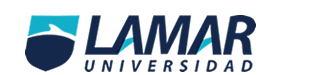 Nombre: Roberto de Jesús Zúñiga LópezMaestro: Andrés Zamudio GarcíaMateria: Lengua extranjera 4LAMAR Universidad4-A BEO22 de abril de 2016Plan “C”:Recycle the trashEvaluation plan “C”:10Conclusion:I think this plan is the best because reducing the production of waste in the house help to keep our city clean and environment, also care areas that are contaminated, for example, the ocean, forests and jungles,  if we throw garbage instead of recycle forest areas, rivers, lakes and oceans is polluting finished and all the flora and fauna they will die and all these places will become uninhabitable for decades or even centuries but we can prevent that from happening reducing waste production, por example, use cans to make ornaments or candleholder and carry paper and cardboard recycling center